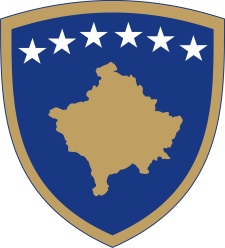 Republika e KosovësRepublika Kosova-Republic of KosovoQeveria - Vlada - Government                              Br. 01/107              Datum: 18.06.2019Na osnovu  člana  92 stav 4. i člana  93 stav  (4) Ustava Republike Kosovo, člana 4 Pravilnika br. 02/2011 o oblastima administrativnih odgovornosti Kancelarije Premijera i ministarstava, izmenjenog i dopunjenog  Pravilnikom br. 15/2017, Pravilnikom br. 16/2017 i Pravilnikom br. 07/2018, i Pravilnikom br.26/2018, i Pravilnikom br. 30/2018 u skladu sa članom  19 Pravilnika o radu Vlade Republike Kosovo  br. 09/2011, Vlada Republike Kosova je, na sednici održanoj 18. juna 2018 godine, donela:O D L U K U1. Vlada Republike Kosovo, u skladu sa Zaključkom Skupštine Republike Kosovo br. 06 - P-101, od 13. maja 2019. godine, usvaja mišljenje o budžetskom uticaju i pravno mišljenje o usklađenosti sa pravnim tekovinama EU o zakonodavnoj inicijativi za nacrt zakona o izmenama i dopunama zakona br. 03/L-094, izmenjenog i dopunjenog Zakonom br. 06/L-004 o Predsedniku Republike Kosovo.2. Odluka zajedno sa tekstom mišljenja iz tačke 1. ove odluke prosleđuje se Skupštini Republike Kosovo.3. Odluka stupa na snagu danom potpisivanja.Ramush HARADINAJ		___________________                                                                                                   Premijer Republike Kosovo   Dostavlja se:Zamenicima Premijera svim ministarstvima  (ministrima )Generalnom sekretaru KPR-a  		Arhivi VladeRepublika e KosovësRepublika Kosova-Republic of KosovoQeveria - Vlada - Government                              Br. 02/107              Datum: 18.06.2019Na osnovu  člana  92 stav 4. i člana  93 stav  (4) Ustava Republike Kosovo, člana 4 Pravilnika br. 02/2011 o oblastima administrativnih odgovornosti Kancelarije Premijera i ministarstava, izmenjenog i dopunjenog  Pravilnikom br. 15/2017, Pravilnikom br. 16/2017 i Pravilnikom br. 07/2018, i Pravilnikom br.26/2018, i Pravilnikom br. 30/2018 u skladu sa članom  19 Pravilnika o radu Vlade Republike Kosovo  br. 09/2011, Vlada Republike Kosova je, na sednici održanoj 18.juna 2018 godine, donela:O D L U K UO osnivanju Radne grupe za borbu protiv narkotika kod mladih i za bezbednost u školama1. Formirana je Radna grupa za borbu protiv narkotika kod omladine i bezbednost u školama u sledečem sastavu:1.1. Za šefa radne grupe je imenovan g. Avdullah Hasani i po jedsan član iz;1.2. Ministarstvo unutrašnjih poslova;1.3. Ministarstvo obrazovanja, nauke i tehnologije;1.4. Ministarstvo zdravlja;1.5. Ministarstvo rada i socijalnog staranja;1.6. Ministarstvo pravde;1.7. Ministarstvo poljoprivrede, šumarstva i ruralnog razvoja;1.8. Ministarstvo javne uprave;1.9. Generalni direktor Kosovske policije.2.Usvojen je dokument za funkcionisanje Radne grupe za borbu protiv narkotika kod mladih sa petogodišnjim mandatom 2019-2024.3. Način rada, organizacija, aktivnosti i obaveze Radne grupe za borbu protiv narkotika navedeni su u tački 2 ove odluke.4. Mandat Radne grupe i njenog šefa je pet godina.5. Odluka stupa na snagu danom potpisivanja..Ramush HARADINAJ		___________________                                                                                                           Premijer Republike Kosovo   Dostavlja se:Zamenicima Premijera svim ministarstvima  (ministrima )Generalnom sekretaru KPR-a  		Arhivi VladeRepublika e KosovësRepublika Kosova-Republic of KosovoQeveria - Vlada - Government                              Br. 03/107              Datum: 18. 06. 2019Na osnovu  člana  92 stav 4. i člana  93 stav  (4) Ustava Republike Kosovo, člana 5 Zakona br. 03/L-064 o zvaničnim praznicima u Republici Kosovo  (SL Br. 30, 15 juni 2008), člana 4 Pravilnika br. 02/2011 o oblastima administrativnih odgovornosti Kancelarije Premijera i ministarstava, izmenjenog i dopunjenog  Pravilnikom br. 15/2017, Pravilnikom br. 16/2017 i Pravilnikom br. 07/2018, i Pravilnikom br.26/2018, i Pravilnikom br. 30/2018 u skladu sa članom  19 Pravilnika o radu Vlade Republike Kosovo  br. 09/2011, Vlada Republike Kosovo je, na sednici održanoj 18 juna 2019 je donela:O D L U K U1. 24. jun je određen za  Memorijalni dan egipatske zajednice Kosova.2. Nadležne institucije su obavezne da sprovedu ovu odluku.3. Odluka stupa na snagu danom potpisivanjaRamush HARADINAJ___________________                                                                                              Premijer Republike Kosovo  Dostavlja se:Zamenicima Premijera svim ministarstvima  (ministrima )Generalnom sekretaru KPR-a  	Arhivi VladeRepublika e KosovësRepublika Kosova-Republic of KosovoQeveria - Vlada - Government                              Br. 04/107              Datum: 18.06.2019Na osnovu  člana  92 stav 4. i člana  93 stav  (4) Ustava Republike Kosovo, člana 4 Pravilnika br. 02/2011 o oblastima administrativnih odgovornosti Kancelarije Premijera i ministarstava, izmenjenog i dopunjenog  Pravilnikom br. 14/2017, Pravilnikom br. 15/2017 i Pravilnikom br. 16/2017, i Pravilnika br.07/2018, i Pravilnika br.22/2018 kao i člana  19 Pravilnika o radu Vlade Republike Kosova  br. 09/2011, Vlada Republike Kosova je, na sednici održanoj 18. juna 2019 godine, donela:O D L U K U1. Odobren je koncept dokument za nestala lica.2. Kancelarija premijera i druge nadležne institucije su obavezne da sprovedu ove odluke, u skladu sa Poslovnikom o radu Vlade.3. Odluka stupa na snagu danom potpisivanjaRamush HARADINAJ		___________________                                                                                     Premijer Republike Kosovo   Dostavlja se:Zamenicima Premijera svim ministarstvima  (ministrima )Generalnom sekretaru KPR-a  		Arhivi VladeRepublika e KosovësRepublika Kosova-Republic of KosovoQeveria - Vlada - Government                              Br. 05/107              Datum: 18.06.2019Na osnovu  člana  92 stav 4. i člana  93 stav  (4) Ustava Republike Kosovo, člana 4 Pravilnika br. 02/2011 o oblastima administrativnih odgovornosti Kancelarije Premijera i ministarstava, izmenjenog i dopunjenog  Pravilnikom br. 14/2017, Pravilnikom br. 15/2017 i Pravilnikom br. 16/2017, i Pravilnika br.07/2018, i Pravilnika br.22/2018 kao i člana  19 Pravilnika o radu Vlade Republike Kosova  br. 09/2011, Vlada Republike Kosova je, na sednici održanoj 18. juna 2019 godine, donela:O D L U K U1. Poništena je Odluka Vlade br. 05/105, od 28.05.2019.2. Vlada Republike Kosovo, Ministarstvo životne sredine i prostornog planiranja, Ministarstvo javne uprave i Ministarstvo finansija se obavezuju da sprovedu ovu odluku.3. Odluka stupa na snagu danom potpisivanja i Službeni list se informiše za objavljivanje.Ramush HARADINAJ		___________________                                                                                     Premijer Republike Kosovo   Dostavlja se:Zamenicima Premijera svim ministarstvima  (ministrima )Generalnom sekretaru KPR-a  		Arhivi VladeRepublika e KosovësRepublika Kosova-Republic of KosovoQeveria - Vlada - Government                              Br. 06/107              Datum: 18.06.2019Na osnovu  člana  92 stav 4. i člana  93 stav  (4) Ustava Republike Kosovo, Zakona br. 03/L-087 o javnim preduzečima, izmenjenog i dopunjenog Zakonom br. 04/L-111 i zakonom br. 05/L-009, člana 4 Pravilnika br. 02/2011 o oblastima administrativnih odgovornosti Kancelarije Premijera i ministarstava, izmenjenog i dopunjenog  Pravilnikom br. 14/2017, Pravilnikom br. 15/2017 i Pravilnikom br. 16/2017, i Pravilnika br.07/2018, i Pravilnika br.22/2018 kao i člana  19 Pravilnika o radu Vlade Republike Kosova  br. 09/2011, Vlada Republike Kosova je, na sednici održanoj 18. juna 2019 godine, donela:O D L U K U1. Vlada Republike Kosovo za direktore Upravnog odbora Centralnog javnog preduzeća N.P.H. Ibar Lepenac A.D. imenuje sledeće kandidate: 1.1. Bashkim Shabani, predsedavajući;1.2. Naim Gashi;1.3. Halil Gashi;1.4. Avdullah Isufi;1.5. Sahit Svirca;1.6. Muharrem Xhemajli.2. Imenovani iz tačke 1 ove odluke obavljaju dužnosti i odgovornosti u skladu sa Zakonom o javnim preduzećima i drugim zakonskim odredbama na snazi.3. Odluka stupa na snagu danom potpisivanja.Ramush HARADINAJ		___________________                                                                                     Premijer Republike Kosovo   Dostavlja se:Zamenicima Premijera svim ministarstvima  (ministrima )Generalnom sekretaru KPR-a  		Arhivi VladeRepublika e KosovësRepublika Kosova-Republic of KosovoQeveria - Vlada - Government                              Br. 07/107              Datum: 18.06.2019Na osnovu  člana  92 stav 4. i člana  93 stav  (4) Ustava Republike Kosovo, Zakona br. 03/L-087 o javnim preduzečima, izmenjenog i dopunjenog Zakonom br. 04/L-111 i zakonom br. 05/L-009, člana 4 Pravilnika br. 02/2011 o oblastima administrativnih odgovornosti Kancelarije Premijera i ministarstava, izmenjenog i dopunjenog  Pravilnikom br. 14/2017, Pravilnikom br. 15/2017 i Pravilnikom br. 16/2017, i Pravilnika br.07/2018, i Pravilnika br.22/2018 kao i člana  19 Pravilnika o radu Vlade Republike Kosova  br. 09/2011, Vlada Republike Kosova je, na sednici održanoj 18. juna 2019 godine, donela:O D L U K U1. Vlada Republike Kosovo za direktore Upravnog odbora Centralnog javnog preduzeća Pošta Kosova imenuje sledeće kandidate: 1.1. Halit Isufi, predsedavajući;1.2. Hysen Fazliu;1.3. Rushan Ceka;1.4. Zelfije Pllana;1.5. Nuhi Provoliu;1.6. Ylber Zabergja.2. Imenovani iz tačke 1 ove odluke obavljaju dužnosti i odgovornosti u skladu sa Zakonom o javnim preduzećima i drugim zakonskim odredbama na snazi.3. Odluka stupa na snagu danom potpisivanja.Ramush HARADINAJ		___________________                                                                                     Premijer Republike Kosovo   Dostavlja se:Zamenicima Premijera svim ministarstvima  (ministrima )Generalnom sekretaru KPR-a  		Arhivi VladeRepublika e KosovësRepublika Kosova-Republic of KosovoQeveria - Vlada - Government                              Br. 08/107              Datum: 18.06.2019Na osnovu  člana  92 stav 4. i člana  93 stav  (4) Ustava Republike Kosovo, Zakona br. 03/L-087 o javnim preduzečima, izmenjenog i dopunjenog Zakonom br. 04/L-111 i zakonom br. 05/L-009, člana 4 Pravilnika br. 02/2011 o oblastima administrativnih odgovornosti Kancelarije Premijera i ministarstava, izmenjenog i dopunjenog  Pravilnikom br. 14/2017, Pravilnikom br. 15/2017 i Pravilnikom br. 16/2017, i Pravilnika br.07/2018, i Pravilnika br.22/2018 kao i člana  19 Pravilnika o radu Vlade Republike Kosova  br. 09/2011, Vlada Republike Kosova je, na sednici održanoj 18. juna 2019 godine, donela:O D L U K U1. Vlada Republike Kosovo za direktore Upravnog odbora Regionalne vodovodne kompanije A.D Priština imenuje sledeće kandidate:   Betim Berisha, predsedavajući;  Amir Gashi;  Bajram Jashari;  Albetron Sahiti;  Sejdë Tolaj;  Ilir Rexhepi.2. Imenovani iz tačke 1 ove odluke obavljaju dužnosti i odgovornosti u skladu sa Zakonom o javnim preduzećima i drugim zakonskim odredbama na snazi.3. Odluka stupa na snagu danom potpisivanja.Ramush HARADINAJ		___________________                                                                                     Premijer Republike Kosovo   Dostavlja se:Zamenicima Premijera svim ministarstvima  (ministrima )Generalnom sekretaru KPR-a  		Arhivi VladeRepublika e KosovësRepublika Kosova-Republic of KosovoQeveria - Vlada - Government                              Br. 09/107              Datum: 18.06.2019Na osnovu  člana  92 stav 4. i člana  93 stav  (4) Ustava Republike Kosovo, Zakona br. 03/L-087 o javnim preduzečima, izmenjenog i dopunjenog Zakonom br. 04/L-111 i zakonom br. 05/L-009, člana 4 Pravilnika br. 02/2011 o oblastima administrativnih odgovornosti Kancelarije Premijera i ministarstava, izmenjenog i dopunjenog  Pravilnikom br. 14/2017, Pravilnikom br. 15/2017 i Pravilnikom br. 16/2017, i Pravilnika br.07/2018, i Pravilnika br.22/2018 kao i člana  19 Pravilnika o radu Vlade Republike Kosova  br. 09/2011, Vlada Republike Kosova je, na sednici održanoj 18. juna 2019 godine, donela:O D L U K U1. Vlada Republike Kosovo za direktore Upravnog odbora Regionalne vodovodne kompanije Hidrodrini A.D Peć. imenuje sledeće kandidate:  Dem Abazi, predsedavajući;Valon Haxhiaj;Vllaznim Përgjegjaj;Naim Tahiri;Musë Mushkolaj;Nimon Zeneli.2. Imenovani iz tačke 1 ove odluke obavljaju dužnosti i odgovornosti u skladu sa Zakonom o javnim preduzećima i drugim zakonskim odredbama na snazi.3. Odluka stupa na snagu danom potpisivanja.Ramush HARADINAJ		___________________                                                                                     Premijer Republike Kosovo   Dostavlja se:Zamenicima Premijera svim ministarstvima  (ministrima )Generalnom sekretaru KPR-a  		Arhivi VladeRepublika e KosovësRepublika Kosova-Republic of KosovoQeveria - Vlada - Government                              Br. 10/107              Datum: 18.06.2019Na osnovu  člana  92 stav 4. i člana  93 stav  (4) Ustava Republike Kosovo, Zakona br. 03/L-087 o javnim preduzečima, izmenjenog i dopunjenog Zakonom br. 04/L-111 i zakonom br. 05/L-009, člana 4 Pravilnika br. 02/2011 o oblastima administrativnih odgovornosti Kancelarije Premijera i ministarstava, izmenjenog i dopunjenog  Pravilnikom br. 14/2017, Pravilnikom br. 15/2017 i Pravilnikom br. 16/2017, i Pravilnika br.07/2018, i Pravilnika br.22/2018 kao i člana  19 Pravilnika o radu Vlade Republike Kosova  br. 09/2011, Vlada Republike Kosova je, na sednici održanoj 18. juna 2019 godine, donela:O D L U K U1. Vlada Republike Kosovo za direktore Upravnog odbora Regionalne kompanije za navodnjavanje Beli Drim A.D Peć. imenuje sledeće kandidate: Galdim Krasniqi, predsedavajući; Sali Sutaj; Gezim Dervishaj; Beqë Hadërgjonaj;Ali Nimanaj;Sylë Krasniqi.2. Imenovani iz tačke 1 ove odluke obavljaju dužnosti i odgovornosti u skladu sa Zakonom o javnim preduzećima i drugim zakonskim odredbama na snazi.3. Odluka stupa na snagu danom potpisivanja.Ramush HARADINAJ		___________________                                                                                     Premijer Republike Kosovo   Dostavlja se:Zamenicima Premijera svim ministarstvima  (ministrima )Generalnom sekretaru KPR-a  		Arhivi VladeRepublika e KosovësRepublika Kosova-Republic of KosovoQeveria - Vlada - Government                              Br. 11/107              Datum: 18.06.2019Na osnovu  člana  92 stav 4. i člana  93 stav  (4) Ustava Republike Kosovo, Zakona br. 03/L-087 o javnim preduzečima, izmenjenog i dopunjenog Zakonom br. 04/L-111 i zakonom br. 05/L-009, člana 4 Pravilnika br. 02/2011 o oblastima administrativnih odgovornosti Kancelarije Premijera i ministarstava, izmenjenog i dopunjenog  Pravilnikom br. 14/2017, Pravilnikom br. 15/2017 i Pravilnikom br. 16/2017, i Pravilnika br.07/2018, i Pravilnika br.22/2018 kao i člana  19 Pravilnika o radu Vlade Republike Kosova  br. 09/2011, Vlada Republike Kosova je, na sednici održanoj 18. juna 2019 godine, donela:O D L U K U1. Vlada Republike Kosovo za direktore Upravnog odbora Regionalne vodovodne  kompanije  Mitrovica A.D Mitrovica. imenuje sledeće kandidate: Faton Zekaj, predsedavajući;Sadri Konjuhi;Genc Mani;Halil Thaqi;Besim Shyti;Safet Sadiku.2. Imenovani iz tačke 1 ove odluke obavljaju dužnosti i odgovornosti u skladu sa Zakonom o javnim preduzećima i drugim zakonskim odredbama na snazi.3. Odluka stupa na snagu danom potpisivanja.Ramush HARADINAJ		___________________                                                                                     Premijer Republike Kosovo   Dostavlja se:Zamenicima Premijera svim ministarstvima  (ministrima )Generalnom sekretaru KPR-a  		Arhivi VladeRepublika e KosovësRepublika Kosova-Republic of KosovoQeveria - Vlada - Government                              Br. 12/107              Datum: 18.06.2019Na osnovu  člana  92 stav 4. i člana  93 stav  (4) Ustava Republike Kosovo, Zakona br. 03/L-087 o javnim preduzečima, izmenjenog i dopunjenog Zakonom br. 04/L-111 i zakonom br. 05/L-009, člana 4 Pravilnika br. 02/2011 o oblastima administrativnih odgovornosti Kancelarije Premijera i ministarstava, izmenjenog i dopunjenog  Pravilnikom br. 14/2017, Pravilnikom br. 15/2017 i Pravilnikom br. 16/2017, i Pravilnika br.07/2018, i Pravilnika br.22/2018 kao i člana  19 Pravilnika o radu Vlade Republike Kosova  br. 09/2011, Vlada Republike Kosova je, na sednici održanoj 18. juna 2019 godine, donela:O D L U K U1. Vlada Republike Kosovo za direktore Upravnog odbora Regionalne kompanije za navodnjavanje  Radonjići-Dukađini A.D Djakovica imenuje sledeće kandidate: Mirlinda Kusari, predsedavajuća;  Fuat Pallaska;Muharrem Jupa;Rexhë Ukaj;Lulzim Shala;Kujtim Dula.  2. Imenovani iz tačke 1 ove odluke obavljaju dužnosti i odgovornosti u skladu sa Zakonom o javnim preduzećima i drugim zakonskim odredbama na snazi.3. Odluka stupa na snagu danom potpisivanja.Ramush HARADINAJ		___________________                                                                                     Premijer Republike Kosovo   Dostavlja se:Zamenicima Premijera svim ministarstvima  (ministrima )Generalnom sekretaru KPR-a  		Arhivi VladeRepublika e KosovësRepublika Kosova-Republic of KosovoQeveria - Vlada - Government                              Br. 13/107              Datum: 18.06.2019Na osnovu  člana  92 stav 4. i člana  93 stav  (4) Ustava Republike Kosovo, člana 4 Pravilnika br. 02/2011 o oblastima administrativnih odgovornosti Kancelarije Premijera i ministarstava, izmenjenog i dopunjenog  Pravilnikom br. 14/2017, Pravilnikom br. 15/2017 i Pravilnikom br. 16/2017, i Pravilnika br.07/2018, i Pravilnika br.22/2018 kao i člana  19 Pravilnika o radu Vlade Republike Kosova  br. 09/2011, Vlada Republike Kosova je, na sednici održanoj 18. juna 2019 godine, donela:O D L U K U1. Odobren je Nacrt zakona o ratifikaciji Finansijskog sporazuma IPA 2018 između Kosova i Evropske unije.2. Nacrt zakona iz tačke 1 ove odluke podnosi se Skupštini Republike Kosovo na razmatranje i usvajanje.3. Odluka stupa na snagu danom potpisivanjaRamush HARADINAJ		___________________                                                                                     Premijer Republike Kosovo   Dostavlja se:Zamenicima Premijera svim ministarstvima  (ministrima )Generalnom sekretaru KPR-a  		Arhivi VladeRepublika e KosovësRepublika Kosova-Republic of KosovoQeveria - Vlada - Government                              Br. 14/107              Datum: 18.06.2019Na osnovu  člana  92 stav 4. i člana  93 stav  (4) Ustava Republike Kosovo, člana 4 Pravilnika br. 02/2011 o oblastima administrativnih odgovornosti Kancelarije Premijera i ministarstava, izmenjenog i dopunjenog  Pravilnikom br. 14/2017, Pravilnikom br. 15/2017 i Pravilnikom br. 16/2017, i Pravilnika br.07/2018, i Pravilnika br.22/2018 kao i člana  19 Pravilnika o radu Vlade Republike Kosova  br. 09/2011, Vlada Republike Kosova je, na sednici održanoj 18. juna 2019 godine, donela:O D L U K UPoništena je Odluka Vlade br. 12/106 od 11. juna 2019. godine.Ministarstvo odbrane, Ministarstvo regionalnog razvoja i druge nadležne institucije dužni su da sprovedu ovu odluku.Odluka stupa na snagu danom potpisivanja.Ramush HARADINAJ		___________________                                                                                     Premijer Republike Kosovo   Dostavlja se:Zamenicima Premijera svim ministarstvima  (ministrima )Generalnom sekretaru KPR-a  		Arhivi VladeRepublika e KosovësRepublika Kosova-Republic of KosovoQeveria - Vlada - Government                              Br. 15/107              Datum: 18.06.2019Na osnovu  člana  92 stav 4. i člana  93 stav  (4) Ustava Republike Kosovo, člana 4, stav 3 Zakona br. 05/L-134 o legalizaciji i predaji oružja, municije i eksplozivnih naprava , člana 4 Pravilnika br. 02/2011 o oblastima administrativnih odgovornosti Kancelarije Premijera i ministarstava, izmenjenog i dopunjenog  Pravilnikom br. 14/2017, Pravilnikom br. 15/2017 i Pravilnikom br. 16/2017, i Pravilnika br.07/2018, i Pravilnika br.22/2018 kao i člana  19 Pravilnika o radu Vlade Republike Kosova  br. 09/2011, Vlada Republike Kosova je, na sednici održanoj 18. juna 2019 godine, donela:O D L U K U1. Odobren je predlog Ministarstva unutrašnjih poslova za produženje roka za legalizaciju oružja.Vremenski rok iz tačke 1 ove odluke produžava se za period od tri (3) meseca i počinje 18. juna 2019. godine do 17. septembra 2019.3. Ministarstvo unutrašnjih poslova je ovlašćeno da sprovede ovu odluku.4. Odluka stupa na snagu danom potpisivanjaRamush HARADINAJ		___________________                                                                                    Premijer Republike Kosovo   Dostavlja se:Zamenicima Premijera svim ministarstvima  (ministrima )Generalnom sekretaru KPR-a  		Arhivi VladeRepublika e KosovësRepublika Kosova-Republic of KosovoQeveria - Vlada - Government                              Br. 16/107              Datum: 18.06.2019Na osnovu  člana  92 stav 4. i člana  93 stav  (4) Ustava Republike Kosovo, člana 7 stav 5. Zakona br. 04/L-052 o međunarodnim odnosima, člana 4 Pravilnika br. 02/2011 o oblastima administrativnih odgovornosti Kancelarije Premijera i ministarstava, izmenjenog i dopunjenog  Pravilnikom br. 14/2017, Pravilnikom br. 15/2017 i Pravilnikom br. 16/2017, i Pravilnika br.07/2018, i Pravilnika br.22/2018 kao i člana  19 Pravilnika o radu Vlade Republike Kosova  br. 09/2011, Vlada Republike Kosova je, na sednici održanoj 18. juna 2019 godine, donela:O D L U K UUsvojen je predlog Ministarstva finansija da se traži od Predsednika Republike Kosovo davanje ovlaščenja Ministru finansija za potpisivanje finansijskog sporazuma između republike Kosovo i Međunarodne Asocijacije za razvoj za projekat jačanja finansijskog sektora. Vlada Republike Kosovo preporučuje Predsedniku republike Kosovo da se ovlasti Ministar finansija za potpisivanje sporazuma iz tačke 1 ove odluke, u skladu sa Zakonom o međunarodnim sporazumima. Odluka stupa na snagu sa danom potpisivanja. Ramush HARADINAJ		___________________Dostavlja se: 							Premijer Republike Kosovo  Zamenicima Premijera svim ministarstvima  (ministrima )Generalnom sekretaru KPR-a  		Arhivi Vlade                                                                                Republika e KosovësRepublika Kosova-Republic of KosovoQeveria - Vlada - Government                              Br. 17/107              Datum: 18.06.2019Na osnovu  člana  92 stav 4. i člana  93 stav  (4) Ustava Republike Kosovo, člana 3, 4, 8, 10, 11, 44 i člana 45 Zakona br. 03/L-139 o eksproprijaciji nekretnina , sa izmenama i dopunama izvršenim Zakonom br.03/L-205, člana 4 Pravilnika br. 02/2011 o oblastima administrativnih odgovornosti Kancelarije Premijera i ministarstava, izmenjenog i dopunjenog  Pravilnikom br. 14/2017, Pravilnikom br. 15/2017 i Pravilnikom br. 16/2017, i Pravilnika br.07/2018, i Pravilnika br.22/2018 kao i člana  19 Pravilnika o radu Vlade Republike Kosova  br. 09/2011, Vlada Republike Kosova je, na sednici održanoj 18. juna 2019 godine, donela:O D L U K AOdobrena je odluka kojom se usvaja procena društveno ekonomskog uticaja za nekretninu vlasnika i nosilaca interesa odobrenu za eksproprijaciju, prema konačnim odlukama br.06/98 od 18.04.2019, br.07/95 od 26.03.2019 , br.05/73 od 30.10.2018 i br.06/73 od 30.10.2018 koje se odnose na realizaciju infrastrukturnih projekata. Proširenje nacionalnog puta N25.2 „Ulazak u Gnjilane“, dužine 3.km, OK Gnjilane,i Gornji Livoč, opština Gnjilane i OK Korotište, opština Novo Brdo. Proširenje nacionalnog puta R 107, segment „ ulazak u grad Prizren“, katastarske zone Dušanovo, Atmedže i Landovica, opština Prizren, Rehabilitacija nacionalnog puta N25.3, segment „Klokot Gnjilane“, dužine L=14.50, katastarske zone: Klokot, opština Klokot, Gornje Budrige i Radivojce,opština Vitina, Parrteš i Donje Budrige, opština Parteš I katastarske zone Gnjilane, Donji Livoč I Crnice opština Gnjilane, prema tabelama koje su sastavni deo ove odluke. Sastavni deo ove odluke je akt evaluacije koji je izradila Kancelarija za procenu nepokretne Imovine / Ministarstvo finansija i tabele pomenute u tački 1 ove odluke  u kojima je određen iznos naknade onim vlasnicima ili nosiocima  interesa, čija su imovinska prava ili zakonska prava pogođena procesom eksproprijacije, prema tabelama za procenu u 'propratnom dopisu  Akta procene "br.Protokola 1233/19 od dat. 07.03.2019. U roku od  5 (pet ) radnih dana od dana donošenja  ove odluke , Departman za eksproprijacije/MSPP dostavlja  odluku subjektu potražiocu i drugim licima  identifikovanim u tabelama utvrdjenim u tački 1 ove odluke.Sredstva za isplatu procene društveno-ekonomskog uticaja će biti obezbeđena i izdvojena od Ministarstva finansija u kodu 60500 Kancelarija za eksproprijaciju nakon usvajanja ove odluke.Obavezuje se Ministarstvo infrastrukture da podnese Odeljenju za eksproprijaciju celokupnu pravnu dokumentaciju( dozvolu za koriščenje, isplate itd, donetu tokom inspekcija u pogledu poštovanja drumskog pojasa dužinom tih puteva za imovinu vlasnika i nosilaca interesa u skladu sa Zakonom o putevima Kosova , prema tabelama koje su sastavni deo ove odluke. U skladu sa dokumentacijom iz tačke 2 i 5 ove odluke, Odeljenje za eksproprijaciju u okviru Ministarstva sredine i prostornog planiranja će isplatiti iznos nadoknade društveno ekonomske procene. Odluka stupa na snagu danom objavljivanja u Službenom listu Republike Kosova i u jednim novinama sa velikim  tiražom na Kosovu  Ramush HARADINAJ		___________________                                                                                     Premijer Republike Kosovo   Dostavlja se:Zamenicima Premijera svim ministarstvima  (ministrima )Generalnom sekretaru KPR-a  		Arhivi VladeRepublika e KosovësRepublika Kosova-Republic of KosovoQeveria - Vlada - Government                              Br. 18/107              Datum: 18.06.2019Na osnovu  člana  92 stav 4. i člana  93 stav  (4) Ustava Republike Kosovo, člana 11, 44 i člana 45 Zakona br. 03/L-139 o eksproprijaciji nekretnina sa izvršenim izmenama i dopunama Zakonom br.03/L-205, člana 4 Pravilnika br. 02/2011 o oblastima administrativnih odgovornosti Kancelarije Premijera i ministarstava, izmenjenog i dopunjenog  Pravilnikom br. 14/2017, Pravilnikom br. 15/2017 i Pravilnikom br. 16/2017, i Pravilnika br.07/2018, i Pravilnika br.22/2018 kao i člana  19 Pravilnika o radu Vlade Republike Kosova  br. 09/2011, razmatrajući zahtev MSPP sa br. protokola 1149/19 od 17.06.2019, Vlada Republike Kosova je, na sednici održanoj 18. juna 2019 godine, donela:K O N A Č N A  O D L U K AOdobrava se eksproprijacija za javni interes nekretnina vlasnika i nosilaca interesa koje su predmet uspostavljanja „Ekonomske zone“ u opštini Mališevo, Katastarske zone Banje, Belanica i Senik, opštine Mališevo, prema tabelama koje predstavljaju sastavni deo ove odluke.Sastavni deo ove odluke je akt evaluacije koji je izradila Kancelarija za procenu nepokretne Imovine / Ministarstvo finansija i tabele pomenute u tački 1 ove odluke  u kojima je određen iznos naknade onim vlasnicima ili nosiocima  interesa, čija su imovinska prava ili zakonska prava pogođena procesom eksproprijacije, prema tabelama u 'propratnom dopisu  Akta procene "br.Protokola 1149 od dat. 15.03.2019. u prilogu ove odlukeU roku od  5 (pet ) radnih dana od dana donošenja  ove odluke , Departman za eksproprijacije/MSPP dostavlja  odluku subjektu potražiocu i drugim licima  identifikovanim u tabelama utvrdjenim u tački 1 ove odlukeU roku od  10 (deset) radnih dana od dana usvajanja  ove Odluke, Departman za eksproprijacije/MSPP  ovu odluku objavljuje u Službenom listu Republike Kosova i u jednim novinama sa velikim  tiražom na Kosovu. Protiv ove odluke subjekti potražioci, bilo koje lice koje je vlasnik ili nosilac interesa na nekretninu ili vlasničkih prava, koji su pogođeni ovom odlukom, kao i svako zainteresovano lice koje  ima direktan legitiman i materijalni  interes na nekretninu, koja je predmet konačne odluke , bez obzira na to da li je ili nije identifikovano u tabelama u prilogu,  imaju pravo podneti žalbu u roku od  (30)  trideset kalendarskih  danu  nadležnom sudu, samo za osporavanje iznosa  naknade  utvrdjene ovom odlukom. U roku od 5(pet) kalandarskih dana od dana od predaje žalbe nadležnom sudu, podnosilac žalbe treba da  5 (pet) fizičkih  kopija žalbe preda u kancelariju državne advokature /ministartvo pravde i jedan primerak (1) žalbe u Kancelarijama odeljenja za eksproprijaciju. U roku od  (2)  dve godine od dana stupanja  na snagu ove odluke, Odeljenje za eksproprijaciju u okviru Ministarstva sredine i prostornog planiranja isplatiće celokupan iznos naknade za eksproprijaciju, utvrdjen u ovoj odluci.Ova odluka zajedno sa njenim tabelarnim i grafičkim delom predstavlja pravni osnov za upis u katastarske knjige na ime novih titulara, kao i tehničku podelu katastarskih parcela. Sa stupanjem na snagu ove odluke, katastarske kancelarije su obavezne da izvrše proceduralna i tehnička dejstva za njeno sprovođenje.Odluka stupa na snagu danom objavljivanja u Službenom listu Republike Kosova i u jednim novinama sa velikim  tiražom na Kosovu  Ramush HARADINAJ		___________________                                                                                     Premijer Republike Kosovo   Dostavlja se:Zamenicima Premijera svim ministarstvima  (ministrima )Generalnom sekretaru KPR-a  		Arhivi VladeRepublika e KosovësRepublika Kosova-Republic of KosovoQeveria - Vlada - Government                              Br. 19/107              Datum: 18.06.2019Na osnovu  člana  92 stav 4. i člana  93 stav  (4) Ustava Republike Kosovo, člana 4 Pravilnika br. 02/2011 o oblastima administrativnih odgovornosti Kancelarije Premijera i ministarstava, izmenjenog i dopunjenog  Pravilnikom br. 14/2017, Pravilnikom br. 15/2017 i Pravilnikom br. 16/2017, i Pravilnika br.07/2018, i Pravilnika br.22/2018 kao i člana  19 Pravilnika o radu Vlade Republike Kosova  br. 09/2011, Vlada Republike Kosova je, na sednici održanoj 18. juna 2019 godine, donela:O D L U K AUsvojen je koncept dokument za za bezbednsone mere mreže informacionih sistema.Obavezuje se Ministarstvo ekonomskog razvoja i ostale ovlaščene institucije na sprovođenje ove odluke u skladu sa Poslovnikom o radu Vlade. Odluka stupa na snagu sa danom potpisivanja. Ramush HARADINAJ		___________________                                                                                     Premijer Republike Kosovo   Dostavlja se:Zamenicima Premijera svim ministarstvima  (ministrima )Generalnom sekretaru KPR-a  		Arhivi Vlade